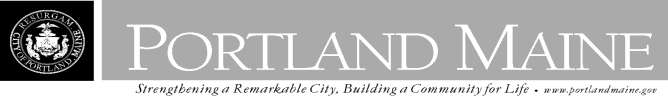 Director of Planning and Urban DevelopmentJeff LevineFebruary 6, 2013Ronald & Priscilla Graham 313 Warren AvenuePortland, Maine 04103Inspection Services, DirectorTammy M. MunsonCBL: 296 A009001Located at 313 Warren AvenueCertified Mail 7010 3090 0002 3274 0033Dear Mr. Graham,Attached please find a billing notice from the City of Portland. This notice is to reimburse the city for the cost of materials and labor to secure the property at the above address. Per the City Ordinance, vacant buildings must be secured. Standards for unoccupied residential structures. Sec. 6-109.5The owner of any unoccupied structure containing dwelling units or rooming units or any combination thereof shall comply with the following minimum standards: (c) Exterior windows, doors and skylights. Every window or door, including basement or cellar door and hatchway, and skylight shall be substantially weather tight, watertight and vermin-proof, and shall be kept secured to prevent ingress of people and animals.Sincerely,Chuck Fagone Code Enforcement Officer(207) 874-8789